Адаптация ребенка к детскому саду.Ваш малыш подрос. Пришла пора, идти в детский сад. Дошкольное учреждение первым открывает перед ребенком мир социально – общественной жизни. Детский сад (параллельно с семьей) берет на себя одну из главных ролей в воспитании ребенка – дошкольника, начиная с первого знакомства до  выпуска его в школьный мир знаний. Многие основные его свойства и личностные качества складываются в этот период жизни. От того, как они будут заложены, во многом зависит все его последующие развитие.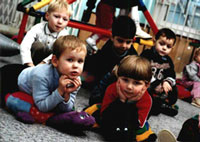 Многие из вас волнуются, тревожатся о том, будет ли хорошо ребенку в детском саду, не начнет ли он болеть, капризничать, расстраиваться при расставании с родителям. Иными словами, насколько успешно ребенок сможет адаптироваться, то есть приспособиться к среде детского сада, к его условиям. Эти опасения не случайны. Процесс адаптации может привести к позитивным и негативным результатам. Два основных критерия успешной адаптации:- внутренний комфорт;- адекватность поведения.Отрыв ребенка от дома, родных, встреча с новыми взрослыми могут стать для ребенка психогенным фактором, стрессом.   Малыш воспринимает эту ситуацию как отчуждение, лишение родительской любви, внимания и защиты. Это объясняется тем, что жизненный опыт ребенка, приспособление к новым условиям сопряжено с трудностями, особенно в раннем детстве, поэтому очень важно осуществить плавный переход из семьи в детский сад. Посещение детского сада становится стрессовой ситуацией. Ребенок испытывает внутренний дискомфорт, который приводит к капризам, истерикам, отказам от еды, сна, общения со сверстниками, болезнями. Появляются нежелательные для его возраста привычки ( снова начинает сосать палец, грызть ногти). Это свидетельствует о трудностях   адаптационного процесса. Трудности в адаптации испытывают чрезмерно опекаемые в семье дети, дети, у которых не привиты элементарные навыки самообслуживания, самостоятельности, которые не знают родительского «нельзя». Родители, несмотря на стремление ребенка сделать что – то самостоятельно, стараются помочь ему – так быстрее, меньше хлопот. Ребенок чувствует себя в детском саду беспомощным и не приспособленным к новым условиям. Дети, привыкшие к общению только с родителями, лишенные возможности общаться со сверстниками, также испытывают трудности, потому что навык общения уже сформирован. Наличие у ребенка стереотипов, которые формируются в семье, и накладывают отпечаток не его поведение, и затрудняют процесс адаптации. Чтобы помочь ребенку по возможности безболезненно войти  в жизнь детского сада, необходимо придерживаться правил:Готовьте ребенка к общению с другими детьми и взрослыми. Посещайте парки, детские площадки,  ходите на дни рождения друзей, другие детские праздники.Максимально приближайте домашний режим к распорядку дня в детском учреждении, при выполнении режимных моментов поощряйте и развивайте детскую самостоятельность.О предстоящем поступлении в детский сад беседуйте с ним, как о радостном событии. Воздержитесь говорить о собственных опасениях в присутствии ребенка.Придите заранее в детский сад и познакомьтесь с обстановкой, с детьми, с воспитателями. Лучше это сделать, когда дети гуляют на улице или играют в групповой комнате.Познакомьтесь с воспитателями группы заранее, расскажите об индивидуальных особенностях вашего ребенка, что ему нравится, что нет, каковы его умения и навыки, в какой помощи нуждается. В первые дни посещения садика н оставляйте ребенка одного, побудьте с ним какое – то время. Не оставляйте ребенка на целый день. Не опаздывайте, хотя бы в первые дни забирайте ребенка вовремя.Одна из самых распространенных проблем – утренний плач ребенка при расставании с родителями.   Важно не поддаваться на провокации со стороны малыша и дать ему понять, что как бы там ни было, а ходить в садик ему придется. Будьте последовательными и уверенными в том, что делаете. Твердо скажите малышу, что вы его оставляете только на несколько часов, что так надо, что вы его любите и обязательно придете за ним в определенный час. Сократите «сцену прощания». Как правило, уже через несколько минут после исчезновения родителя ребенок успокаивается. Создайте «ритуал прощания»: договоритесь заранее с ребенком, например, о том, что вы помашете ему в окошко и пошлете воздушный поцелуй, так ему будет проще отпустить вас. И конечно, не забудьте похвалить его в те дни, когда ваше расставание будет проходить спокойно. Дайте ребенку в детский сад любимую игрушку, уговорите оставить ее переночевать в садике, а наутро снова с ней встретиться. Если ребенок не соглашается, пусть игрушка ходит вместе с ним ежедневно  и знакомиться там с другими детьми. Расспрашивайте, что с игрушкой происходило в детском саду, кто с ней дружил, не было ли ей грустно. Таким образом, вы узнаете, как ребенку удается привыкнуть к детскому саду.Поиграйте с ребенком с домашними игрушками в детский сад, распределите роли детей, воспитателей. Помогите игрушке найти ей друзей и порешайте проблемы вашего ребенка через нее, ориентируя на игру на положительные результаты.Все время объяснять ребенку, что он для вас, как прежде, дорог и любим.Процесс адаптации ребенка к детскому саду по своей сути включает адаптацию биологическую( изменение форм сна, питания, прогулок) и социальную( изменение привычных форм жизни ребенка, отсутствие родителей, перестройка его отношений с людьми, ситуация вынужденного длительного общения со сверстниками и взрослыми, изменения стиля общения с ними, новое помещение, невозможность в полной мере делать, что хочется).На сам процесс адаптации влияют психологические и личностные особенности ребенка, характер сложившихся семейных отношений и воспитания. Совокупность этих факторов дифференцирует детей на легкоадаптирующихся, такие дети привыкают  к детскому саду быстро, без каких – либо изменений в привычном поведении, и трудноадаптирующихся, для которых приход в детский сад – это первый сильный стресс в их жизни (привыкание проходит бурно и продолжительно).Есть еще одна группа детей – это так называемые «несадовские дети», которые так и не могут привыкнуть к условиям общественного воспитания.Часть детей адаптируются относительно легко, и негативные моменты у них уходят в течение 1–3 недель. Другим несколько сложнее, и адаптация может длиться около 2 месяцев, по истечении которых их тревога значительно снижается. Если же ребенок не адаптировался по истечении 3 месяцев, такая адаптация считается тяжелой и требует помощи специалиста-психолога. Помощь нужна еще и маме! Когда речь идет об адаптации ребенка к саду, очень много говорят о том, как трудно малышу и какая ему нужна помощь. Но «за кадром» остается один очень важный человек – мама, которая находится в не меньшем стрессе и переживаниях! Она тоже остро нуждается в помощи и почти никогда ее не получает. Часто мамы не понимают, что с ними происходит, и пытаются игнорировать свои эмоции. Но не стоит этого делать. Вы имеете право на все свои чувства, и в данном случае они являются естественными. Поступление в сад – это момент отделения мамы от ребенка, и это испытание для обоих. У мамы тоже «рвется» сердце, когда она видит, как переживает малыш, а ведь в первое время он может заплакать только при одном упоминании, что завтра придется идти в сад. Чтобы помочь себе, нужно: 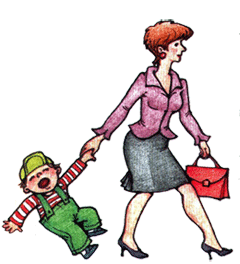 Быть уверенной, что посещение сада действительно нужно семье. Чем меньше у мамы сомнений в целесообразности посещения сада, тем больше уверенности, что ребенок рано или поздно обязательно справится. И малыш, реагируя именно на эту уверенную позицию мамы, адаптируется гораздо быстрее. Поверить, что малыш на самом деле вовсе не «слабое» создание. Адаптационная система ребенка достаточно сильна, чтобы это испытание выдержать, даже если слезы текут рекой. Парадоксально, но факт: хорошо, что кроха плачет! Поверьте, у него настоящее горе, ведь он расстается с самым дорогим человеком – с вами! Он пока не знает, что вы обязательно придете, еще не установился режим. Но вы-то знаете, что происходит, и уверены, что заберете малыша из сада. Хуже, когда ребенок настолько зажат тисками стресса, что не может плакать. Плач – это помощник нервной системы, он не дает ей перегружаться. Поэтому не бойтесь детского плача, не сердитесь на ребенка за «нытье». Конечно, детские слезы заставляют вас переживать, но вы тоже обязательно справитесь. Воспользоваться помощью. Если в саду есть психолог, то этот специалист может помочь не только (и не столько!) ребенку, сколько его маме, рассказав о том, как проходит адаптация, и уверив, что в саду действительно работают люди, внимательные к детям. Иногда маме очень нужно знать, что ее ребенок быстро успокаивается после ее ухода, и такую информацию может дать психолог, наблюдающий за детьми в процессе адаптации, и воспитатели. Заручиться поддержкой. Вокруг вас мамы, переживающие те же чувства в этот период. Поддерживайте друг друга, узнайте, какие «ноу-хау» есть у каждой из вас в деле помощи малышу. Вместе отмечайте и радуйтесь успехам детей и самих себя. Теперь, когда вы знаете, что многие негативные проявления в поведении ребенка являются нормальным проявлением процесса адаптации, вам нужно понять: очень скоро они начнут уменьшаться, а потом и вовсе сойдут на «нет». Через некоторое время вы с удивлением, а потом и гордостью начнете отмечать, что малыш стал гораздо самостоятельнее и приобрел много полезных навыков.Не делайте ошибок!К сожалению, иногда родители совершают серьезные ошибки,   которые затрудняют адаптацию ребенка. Чего нельзя делать ни в коем случае:  Нельзя наказывать или сердиться на малыша за то, что он   плачет при расставании или дома при упоминании необходимости идти в сад! Помните, он имеет право на такую реакцию. Строгое напоминание о том, что «он обещал не плакать», – тоже абсолютно не эффективно. Дети этого возраста еще не умеют «держать слово». Лучше еще раз напомните, что вы обязательно придете. Нельзя пугать детским садом («Вот будешь себя плохо вести, опять в детский сад пойдешь!»). Место, которым пугают, никогда не станет ни любимым, ни безопасным. Нельзя плохо отзываться о воспитателях и саде при ребенке. Это может навести малыша на мысль, что сад – это нехорошее место и его окружают плохие люди. Тогда тревога не пройдет вообще. Нельзя обманывать ребенка, говоря, что вы придете очень скоро, если малышу, например, предстоит оставаться в садике полдня или даже полный день. Пусть лучше он знает, что мама придет не скоро, чем будет ждать ее целый день и может потерять доверие к самому близкому человеку.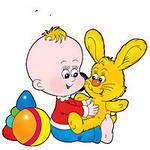 